When I Go AwayLarry Campbell 2003 (recorded by Levon Helm on his 2009 album, Electric Dirt)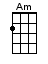 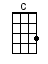 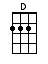 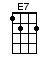 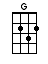 INTRO:  / 1 2 3 4 /                   [Am]              |[Am]             |[Am]             |A|-------------0-3-|-0---------------|-------------0-3-|-0---------------|E|---------0-3-----|-----------------|---------0-3-----|-----------------|C|-------2---------|-----------------|-------2---------|-----------------|G|-----------------|-----------------|-----------------|-----------------| | 1 + 2 + 3 + 4 + | 1 + 2 + 3 + 4 + | 1 + 2 + 3 + 4 + | 1 + 2 + 3 + 4 + |[Am] Early in the morning, a-when the church bells toll[Am] The choir's gonna sing, and the hearse will [G] roll[G] On down to the [Am] graveyard, where it's cold and gray[Am] And then the [C] sun's gonna shine through the [G] shadowsWhen [D] I go a-[Am]way [Am]Don't want no [Am] sorrow, for this old orphan boy[Am] I don't want no crying, only tears of [G] joy[G] I'm gonna see my [Am] mother, I’m gonna see my father[Am] And I'll be [C] bound for glory in the [G] morningWhen [D] I go a-[Am]way [Am][G] I'll be lifted up to the clouds on the wings of an [Am] angel [Am]There's [G] only flesh and bones in the ground where my troubles will [E7] stay[E7] See that storm over [Am] yonder, it's gonna rain all day[Am] But then the [C] sun's gonna shine through the [G] shadowsWhen [D] I go a-[Am]way [Am]BRIDGE:  < 4 VOCAL PARTS >(I'm going [Am] home)                     No more [Am] trouble                  [Am]                         When I go a-[Am]way                  [Am] Lift me up                                           C’mon(I'm going [Am] home)                      No more [Am] crying                  [Am]                          When I go a-[Am]way          and  [Am] lift me up                                           C’mon(I'm going [Am] home)                      No more [Am] trials                  [Am]                          When I go a-[Am]way          and  [Am] lift me upI'm going [Am] home to leave my [Am] worries in the graveyard                                                                               (I'm going                [Am] home)                     No more [Am] trouble                [Am]                         When I go a-[Am]way                [Am] Lift me up                                            C’mon(I'm going [Am] home)                      No more [Am] crying                  [Am]                          When I go a-[Am]way          and  [Am] lift me up                                           C’mon(I'm going [Am] home)                      No more [Am] trials                  [Am]                          When I go a-[Am]way          and  [Am] lift me upI'm going [Am] home to leave my worries in the graveyard[Am] Home to leave my troubles in the graveyard[Am] Home to leave my [Am] trialsAnd I'll be [C] bound for glory in the [G] morningWhen [D] I go a-[Am]way / [Am] / [Am] /[Am] All my kin who love me, all my friends who care[Am] Look beyond the dark clouds, we're gonna meet up [E7] there[E7] When they lay me in the [Am] cold ground[Am] Bow your heads and [Am] pray                          [Am]                                       [Am] Bow your heads and [Am] prayAnd I'll be [C] bound for glory in the [G] morningWhen [D] I go a-[Am]way [Am]And then the [C] sun's gonna shine through the [G] shadowsWhen [D] I go a-[Am]way [Am]BRIDGE:  < 4 VOCAL PARTS >(I'm going [Am] home)                     No more [Am] trouble                  [Am]                         When I go a-[Am]way                  [Am] Lift me up                                            C’mon(I'm going [Am] home)                      No more [Am] crying                  [Am]                          When I go a-[Am]way          and  [Am] lift me up                                            C’mon(I'm going [Am] home)                      No more [Am] trials                  [Am]                          When I go a-[Am]way          and  [Am] lift me upI'm going [Am] home to leave my [Am] worries in the graveyard                                                                               (I'm going                [Am] home)                     No more [Am] trouble                [Am]                         When I go a-[Am]way                [Am] Lift me up                                            C’mon(I'm going [Am] home)                      No more [Am] crying                  [Am]                          When I go a-[Am]way          and  [Am] lift me up                                            C’mon(I'm going [Am] home)                      No more [Am] trials                  [Am]                          When I go a-[Am]way          and  [Am] lift me upI'm going [Am] home to leave my worries in the graveyard		[Am] Home to leave my troubles in the graveyard[Am] Home to leave my [Am] trialsAnd I'll be [C] bound for glory in the [G] morningWhen [D] I go a-[Am]way[Am] And then the [C] sun's gonna shine through the [G] shadowsWhen [D] I go a-[Am]way[Am] Ah when I go a-[Am]way[Am] When I go a-way (when I go a-[Am]way)When I go a-[Am]way (when I go a-[Am]way) When I go a-[Am]waywww.bytownukulele.ca